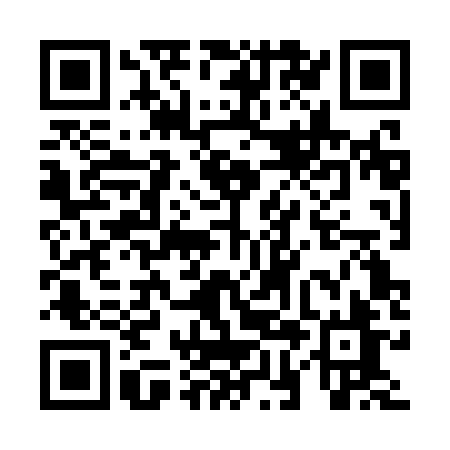 Ramadan times for Kazan, RussiaMon 11 Mar 2024 - Wed 10 Apr 2024High Latitude Method: Angle Based RulePrayer Calculation Method: Spiritual Administration of Muslims of RussiaAsar Calculation Method: ShafiPrayer times provided by https://www.salahtimes.comDateDayFajrSuhurSunriseDhuhrAsrIftarMaghribIsha11Mon4:194:196:0911:542:525:405:407:2212Tue4:174:176:0611:532:535:425:427:2413Wed4:144:146:0411:532:555:445:447:2614Thu4:114:116:0111:532:565:465:467:2815Fri4:084:085:5811:522:585:485:487:3016Sat4:054:055:5611:522:595:505:507:3317Sun4:034:035:5311:523:005:525:527:3518Mon4:004:005:5011:523:015:545:547:3719Tue3:573:575:4811:513:035:565:567:4020Wed3:543:545:4511:513:045:585:587:4221Thu3:513:515:4311:513:056:006:007:4422Fri3:483:485:4011:503:076:026:027:4723Sat3:453:455:3711:503:086:046:047:4924Sun3:423:425:3511:503:096:066:067:5125Mon3:393:395:3211:503:106:086:087:5426Tue3:363:365:2911:493:116:106:107:5627Wed3:323:325:2711:493:136:126:127:5928Thu3:293:295:2411:493:146:146:148:0129Fri3:263:265:2211:483:156:166:168:0430Sat3:233:235:1911:483:166:186:188:0631Sun3:203:205:1611:483:176:206:208:091Mon3:163:165:1411:473:186:226:228:112Tue3:133:135:1111:473:196:246:248:143Wed3:103:105:0911:473:216:266:268:174Thu3:063:065:0611:473:226:286:288:195Fri3:033:035:0311:463:236:306:308:226Sat3:003:005:0111:463:246:326:328:257Sun2:562:564:5811:463:256:346:348:288Mon2:532:534:5611:453:266:366:368:309Tue2:492:494:5311:453:276:386:388:3310Wed2:462:464:5011:453:286:406:408:36